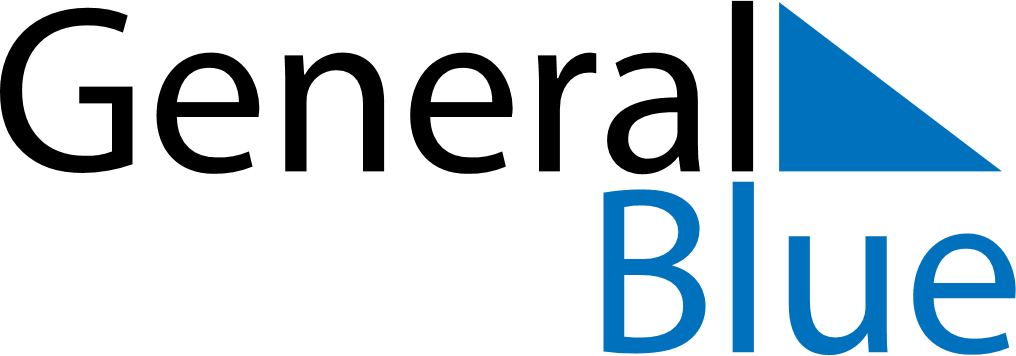 January 2024January 2024January 2024January 2024January 2024January 2024Slottsbron, Vaermland, SwedenSlottsbron, Vaermland, SwedenSlottsbron, Vaermland, SwedenSlottsbron, Vaermland, SwedenSlottsbron, Vaermland, SwedenSlottsbron, Vaermland, SwedenSunday Monday Tuesday Wednesday Thursday Friday Saturday 1 2 3 4 5 6 Sunrise: 9:04 AM Sunset: 3:17 PM Daylight: 6 hours and 13 minutes. Sunrise: 9:03 AM Sunset: 3:18 PM Daylight: 6 hours and 14 minutes. Sunrise: 9:03 AM Sunset: 3:20 PM Daylight: 6 hours and 16 minutes. Sunrise: 9:02 AM Sunset: 3:21 PM Daylight: 6 hours and 18 minutes. Sunrise: 9:02 AM Sunset: 3:23 PM Daylight: 6 hours and 21 minutes. Sunrise: 9:01 AM Sunset: 3:24 PM Daylight: 6 hours and 23 minutes. 7 8 9 10 11 12 13 Sunrise: 9:00 AM Sunset: 3:26 PM Daylight: 6 hours and 25 minutes. Sunrise: 8:59 AM Sunset: 3:28 PM Daylight: 6 hours and 28 minutes. Sunrise: 8:58 AM Sunset: 3:29 PM Daylight: 6 hours and 31 minutes. Sunrise: 8:57 AM Sunset: 3:31 PM Daylight: 6 hours and 34 minutes. Sunrise: 8:56 AM Sunset: 3:33 PM Daylight: 6 hours and 37 minutes. Sunrise: 8:55 AM Sunset: 3:35 PM Daylight: 6 hours and 40 minutes. Sunrise: 8:54 AM Sunset: 3:37 PM Daylight: 6 hours and 43 minutes. 14 15 16 17 18 19 20 Sunrise: 8:52 AM Sunset: 3:39 PM Daylight: 6 hours and 47 minutes. Sunrise: 8:51 AM Sunset: 3:41 PM Daylight: 6 hours and 50 minutes. Sunrise: 8:49 AM Sunset: 3:44 PM Daylight: 6 hours and 54 minutes. Sunrise: 8:48 AM Sunset: 3:46 PM Daylight: 6 hours and 57 minutes. Sunrise: 8:46 AM Sunset: 3:48 PM Daylight: 7 hours and 1 minute. Sunrise: 8:45 AM Sunset: 3:50 PM Daylight: 7 hours and 5 minutes. Sunrise: 8:43 AM Sunset: 3:53 PM Daylight: 7 hours and 9 minutes. 21 22 23 24 25 26 27 Sunrise: 8:41 AM Sunset: 3:55 PM Daylight: 7 hours and 13 minutes. Sunrise: 8:40 AM Sunset: 3:57 PM Daylight: 7 hours and 17 minutes. Sunrise: 8:38 AM Sunset: 4:00 PM Daylight: 7 hours and 21 minutes. Sunrise: 8:36 AM Sunset: 4:02 PM Daylight: 7 hours and 26 minutes. Sunrise: 8:34 AM Sunset: 4:04 PM Daylight: 7 hours and 30 minutes. Sunrise: 8:32 AM Sunset: 4:07 PM Daylight: 7 hours and 34 minutes. Sunrise: 8:30 AM Sunset: 4:09 PM Daylight: 7 hours and 39 minutes. 28 29 30 31 Sunrise: 8:28 AM Sunset: 4:12 PM Daylight: 7 hours and 43 minutes. Sunrise: 8:26 AM Sunset: 4:14 PM Daylight: 7 hours and 48 minutes. Sunrise: 8:24 AM Sunset: 4:17 PM Daylight: 7 hours and 53 minutes. Sunrise: 8:22 AM Sunset: 4:19 PM Daylight: 7 hours and 57 minutes. 